МИНИСТЕРСТВО ОБРАЗОВАНИЯ И НАУКИ РОССИЙСКОЙ ФЕДЕРАЦИИКАЗАНСКИЙ ГОСУДАРСТВЕННЫЙ АРХИТЕКТУРНО-СТРОИТЕЛЬНЫЙ УНИВЕРСИТЕТКафедра Водоснабжения и водоотведенияКОНСТРУКЦИИ СОЕДИНЕНИЯ ОТДЕЛЬНЫХ ЗВЕНЬЕВ ТРУБ ВОДОВОДОВ И ВОДОПРОВОДНЫХ СЕТЕЙМетодические указания к выполнению лабораторных работ для студентов направления подготовки «Строительство»Казань2014УДК 628.12:628.292ББК 38.761.1:38.71.2К 31К31Конструкции соединения отдельных звеньев труб водоводов и водопроводных сетей: Методические указания к выполнению лабораторных работ для студентов направления подготовки «Строительство» / Сост.: И.А. Каюмов. – Казань: Изд-во Казанск. гос. архитект.-строит. ун-та, 2014. – 15 с.Печатается по решению Редакционно-издательского совета Казанского государственного архитектурно-строительного университетаВ методических указаниях представлен порядок и последовательность выполнения лабораторной работы с учетом всех требований действующих ГОСТов и СНиПов по водоснабжению. РецензентГенеральный директор ООО «РАФФ++»Р.Ф. ЗалялиевУДК 628.12:628.292 БКК 38.761.1:38.71.2 © Казанский государственный архитектурно-строительный университет, 2014© Каюмов И.А., 2014Конструкции соединения отдельных звеньев труб водоводов и водопроводных сетейВодоводы и водопроводные сети предназначены для подачи и распределения (транспортирования) воды потребителям. Стоимость и надежность функционирования систем подачи и распределения воды в значительной мере определяется материалом труб и конструкцией соединения отдельных звеньев.Для прокладки напорных водоводов и сетей СП 31.13330.2012 рекомендует использовать железобетонные, асбестоцементные, пластмассовые трубы. Стальные трубы допускается использовать:- на участках с расчетным внутренним давлением превышающим 1,5МПа;- для переходов под железными и автомобильными дорогами, через водные преграды и овраги;- в местах пересечения хозяйственно-питьевого водопровода с сетями канализации;- при прокладке трубопроводов по автодорожным и городским мостам, по опорам эстакад и в туннелях.Для систем хозяйственно-питьевого водоснабжения могут применяться трубы, материалы которых разрешены к использованию органами здравоохранения.Согласно данным [8],приведенным в приложении 3, укрупненных показателей прокладки водоводов и водопроводных сетей наименьшая удельная стоимость (6-39 руб/м) прокладки асбестоцементных и полиэтиленовых труб, а наибольшая (8-156 руб/м) - железобетонных и стальных труб (в ценах 1982).Согласно ГОСТ 22000-86 железобетонные напорные трубы подразделяются на следующие типы:ТН - цилиндрические раструбные с круглым отверстием и стыковыми соединениями, уплотняемыми при помощи резиновых колец;ТНП - цилиндрические с круглым отверстием с полимерным сердечником раструбными стыковыми соединениями, уплотняемыми при помощи резиновых колец с полимерным сердечником, раструбные;ТНС - цилиндрические с круглым отверстием и стыковыми соедине-ниями;уплотняемыми при помощи резиновых колец.Конструкция и характеристика железобетонных напорных труб приведены соответственно на (рис. 1) и в таблице 1.Таблица 1Характеристика железобетонных напорных трубСоединения отдельных звеньев напорных железобетонных труб – раструбное. Герметичность стыка обеспечивается резиновыми кольцами круглого поперечного сечения (диаметрами 24 мм для труб диаметрами до 1400 мм и 30 мм – для труб диаметрами 1600 мм и более), закатываемыми в процессе монтажа трубопровода в раструбную щель (рис. 1б). В соответствие с ГОСТ 539-80 напорные асбестоцементные трубы и муфты (рис. 2) в зависимости от величины рабочего давления подразделяются на четыре класса (таблица 2).Таблица 2Размеры труб типа 2 в мм приведены в таблице 3.Таблица 3Герметичность стыка напорных асбестоцементных труб обеспечивается резиновыми кольцами (ГОСТ 5228).Трубы напорные из полиэтилена (ГОСТ 18599-2001) изготавливаются в прямых отрезках, бухтах и на катушках.Размеры (рис. 3) и максимальные рабочие давления труб из полиэтилена ПЭ 80 приведены в таблице 3.Согласно п.11.20 СП 31.13330.2012 толщина стенок стальных труб электросварных прямошовных (ГОСТ 10704-91) определяется расчетом с учетом условий работы трубопровода, но не менее 2 мм (таблица 4).Таблица 4Продолжение таблицы 4Продолжение таблицы 4Продолжение таблицы 4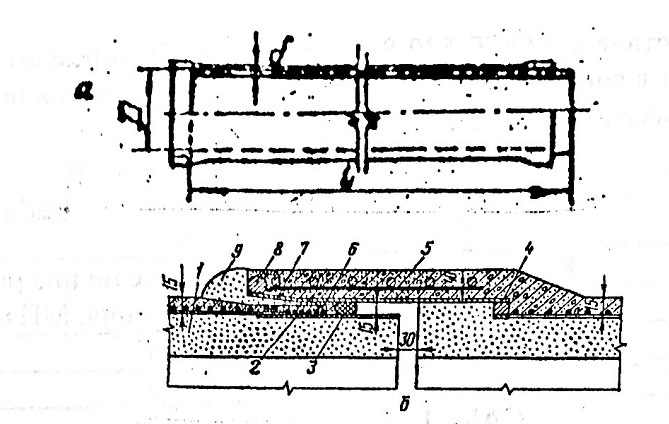 Рис. 1. Конструкциижелезобетонных труб: а- с сердечником; б- стыка их соединения:1- втулочный конец;2- раструб;3,4- резиновые и переходные кольца;5,8 - арматурные сетки и кольцо жесткости;6- замок;7- раструбная обечайка;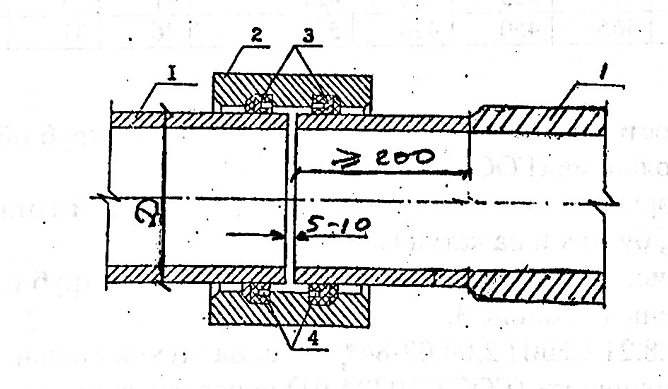 Рис. 2. Соединение асбестоцементных труб муфтой САМ:1- асбестоцементная труба;2- асбестоцементная муфта САМ;3- уплотнительное резиновое кольцо;4- цилиндрические отверстия в резиновом уплотнительном кольце.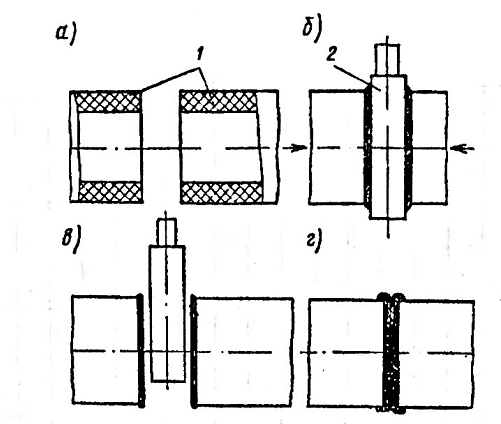 Рис. 3. Стыковая сварка полиэтиленовых труб нагретым инструментом: а- подготовка торцов труб к сварке; б- оплавление торцов труб; в- технологическая пауза; г- осадка оплавленных торцов труб под давлением:1- свариваемые торцы труб;2- нагретый инструмент.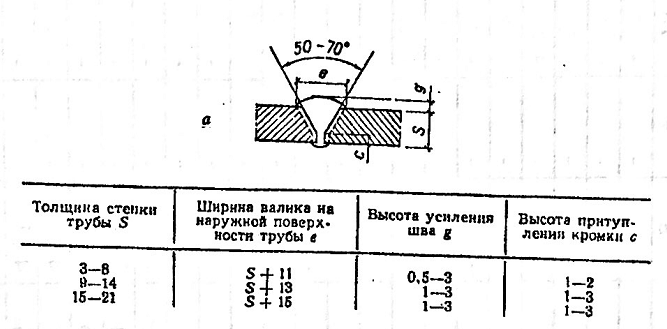 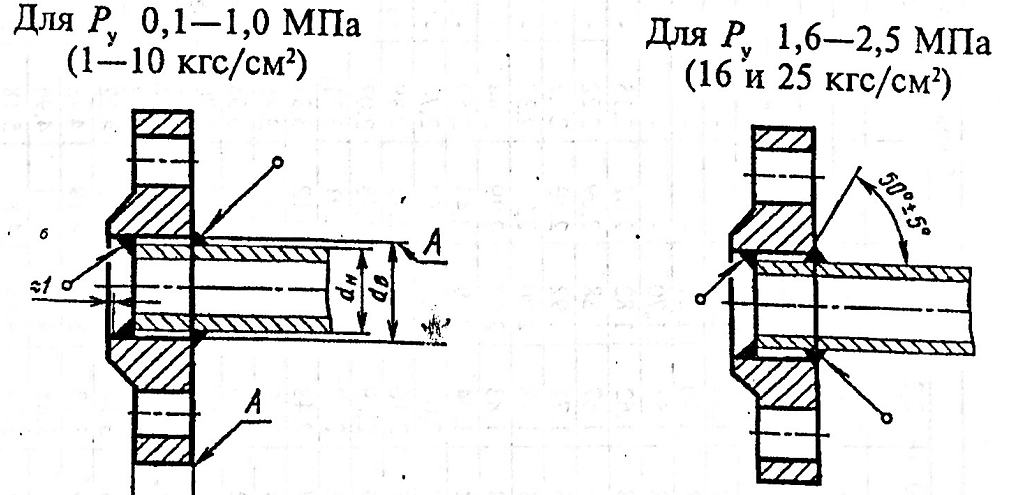 Рис. 4. Конструкции соединения стальных труб: а- сварное; б- фланцевоеХарактеристика труб стальных электросварных прямошовных приведен в таблице 4. Отдельные звенья стальных труб соединяются сварным (рис.4а) или фланцевым (рис. 4 б) стыками.Целью данной лабораторной работы являются закрепленные студентами теоретических знаний и получение практических навыков умения правильно принимать конструкции стыков отдельных звеньев труб при проектировании, строительстве реконструкции и проведении ремонтных работ при эксплуатации водоводов и водопроводных сетей.Состав лабораторной работы1. Конструкция соединения железобетонных напорных труб.На лабораторном стенде имеется стыковое соединение железобетонных напорных труб. Вам необходимо найти его и представить:- эскиз с указанием размеров;- область применения;- требования, предъявляемые к конструкции соединения железобетонных напорных труб.2. Конструкция соединения асбестоцементных напорных трубНа лабораторном стенде имеются стыковые соединения асбестоцементных труб при помощи муфт САМ. Вам следует найти его и представить:- эскиз с указанием размеров;- область применения;- условия обеспечения герметичности стыка.3. Конструкция соединения полиэтиленовых труб3.1. На лабораторном стенде имеются соединения полиэтиленовых труб сваркой в стык. Вам необходимо найти его и представить:- эскиз с указанием размеров;- область применения;- глубину проплавления кромок труб;- величину смещения кромок стен труб;- используемый способ сварки (в стык или в раструб);- условия обеспечения герметичности стыка.3.2. На лабораторном стенде имеется конструкция соединения полиэтиленовых труб при помощи фланцев. Вам необходимо найти его и представить:- эскиз с указанием размеров;- область применения;- условия обеспечения герметичности стыка.4. Конструкции и соединения стальных труб.4.1. Сварной стыкНа лабораторном стенде представлен сварной стык стальных труб. Вам предлагается его найти и представить:- эскиз с указанием размеров;- область применения сварного стыка;- размеры сварного стыкового соединения труб;  - требования к обработке торцов труб;- способ сварки стыка труб;- условия обеспечения герметичности стыка.4.2. Фланцевое соединение стальных трубНа лабораторном стенде имеется фланцевое соединение стальных труб. Необходимо найти его и представить:- эскиз с указанием размеров;- область применения фланцевого соединения стальных труб;- условия обеспечения герметичности стыка.ИнструментДля проведения лабораторной работы необходимы следующие измерительные инструменты:- металлические линейки;- штангенциркуль (ГОСТ 166); -стенкомер (ГОСТ 1358);- рулетка (ГОСТ 7502).Литература1. ГОСТ 539-80. Трубы и муфты асбестоцементные напорные. М.: Стандарты. 1995 – 13с.2. ГОСТ 10704-91. Трубы стальные электросварные прямошовные. М.:Стандарты. - 1999. - 11 с.3. ГОСТ 12820-80*. Фланцы стальные плоские приварные на Ру от 0,1 до 2,5 МПа. М.: Стандарты, 1996,11 с.4. ГОСТ 18599-2001. Трубы напорные из полиэтилена. М.: Стандарты. 2002-20 с.5. ГОСТ 22000-86. Трубы бетонные и железобетонные. М.: Стандарт. 1989.-8 с.6. Николадзе Г.И., Сомов М.А. Водоснабжение: Учебник для вузов. -М.: Стройиздат, 1995. - 688 с: ил.7. Монтаж систем внешнего водоснабжения и канализации/А.К. Перешивкин, А.Л. Александров, Е.Д. Булыгин и др.; Под ред. А.К. Перешивкина. - 4-е изд., перераб. и доп. - М.: Стройиздат, 1988. - 653 с: ил.8. Пособие по водоснабжению и канализации городских и сельских поселений (к СНиП 2.07.01-89). М.: 1991. - 40 с.9. СП 31.13330.2012 Водоснабжение. Наружные сети и сооружения. Актуализированная редакция СНиП 2.04.02-84*. М.: ФГУП ЦПП, 2004. -61 с.10. СП 129.13330.2011. Наружные сети и сооружения водоснабжения и канализации. Актуализированная редакция СНиП 3.05.04-85*. - М.: Минстрой России, 2018. - 26 с.КОНСТРУКЦИИ СОЕДИНЕНИЯ ОТДЕЛЬНЫХ ЗВЕНЬЕВ ТРУБ ВОДОВОДОВ И ВОДОПРОВОДНЫХ СЕТЕЙМетодические указания к выполнению лабораторных работ для студентов направления подготовки «Строительство»Составитель: Каюмов Ирек АбдулхаировичТипоразмер Диаметр условного прохода, ммПолезная длина,мм123ТН 30.253002500ТН 40.254002500ТН 50.25 5002500ТН 50.50   5005000ТН 60.256002500ТН 60.506005000ТН 80.358003500ТН 80.50800500ОТН 100.3510003500ТН 100.5010005000ТН 140.5014005000ТН 160.5016005000ТН 200.5020005000ТН 240.5024005000ТИП 40.504005000ТНП 50.505005000ТИП 60.50  6005000ТНП 80.508005000ТНП 100.5010005000ТНП 120.5012005000ТИС 25.502505000ТНС 30.503005000ТНС 30.10030010000ТНС 40.504005000ТНС 40.10040010000ТНС 50.505005000ТНС 50.10050010000ТИС 60.506005000ТНС 60.10060010000КлассКлассВеличина рабочего давления, МПатрубмуфтВеличина рабочего давления, МПаВТ 6САМ 66'ВТ 9САМ 99ВТ 12САМ 1212[ВТ 15САМ 1515Условный проходВнутренний диаметр dВнутренний диаметр dВнутренний диаметр dВнутренний диаметр dНаружный диаметробточенных концов,DТолщина стенки обточенного конца, sТолщина стенки обточенного конца, sТолщина стенки обточенного конца, sТолщина стенки обточенного конца, sУсловный проходВТ6ВТ9ВТ12ВТ15Наружный диаметробточенных концов,DВТ6ВТ9ВТ12ВТ15200200196188180224121418222502482422342262741316202430029228627626732416192428,53503373293173073731822283340038537736335242721253237,550047646645043652826313946Наружный диаметр, ммТеоретическая масса 1 м труб, кг, при толщине стенки, ммТеоретическая масса 1 м труб, кг, при толщине стенки, ммТеоретическая масса 1 м труб, кг, при толщине стенки, ммТеоретическая масса 1 м труб, кг, при толщине стенки, ммТеоретическая масса 1 м труб, кг, при толщине стенки, ммТеоретическая масса 1 м труб, кг, при толщине стенки, ммТеоретическая масса 1 м труб, кг, при толщине стенки, ммТеоретическая масса 1 м труб, кг, при толщине стенки, ммТеоретическая масса 1 м труб, кг, при толщине стенки, ммТеоретическая масса 1 м труб, кг, при толщине стенки, ммТеоретическая масса 1 м труб, кг, при толщине стенки, ммТеоретическая масса 1 м труб, кг, при толщине стенки, ммТеоретическая масса 1 м труб, кг, при толщине стенки, ммТеоретическая масса 1 м труб, кг, при толщине стенки, ммНаружный диаметр, мм2,02,22,52,83,03,23,53,84,04,55,05,56,07,0123456789101112131415241,091,181,33-----------251,131,241,39-----------261,181,291,45-----------271,231,351,51-----------281,281,401,57-----------301,381,511,70-----------321,481,621,822,022,15---------331,531,671,882,092,22---------33,71,561,711,922,132,27---------351,631,782,002,222,37---------361,681,832,072,292,44---------381,781,942,192,432,59---------401,872,052,312,572,74---------421,972,162,442,712,89---------44,52,102,292,592,883,07---------452,122,322,622,913,11---------482,272,482,813,123,333,543,84-------48,32,282,502,823,143,353,563,87-------512,422,652,993,333,553,774,10-------532,522,763,113,473,703,934,27-------542,562,813,183,543,774,014,36-------572,712,973,363,744,004,254,62-------602,863,143,553,954,224,484,885,27------63,53,033,333,764,194,484,765,185,59------703,353,684,164,644,965,275,746,206,51-----733,503,844,354,855,185,516,006,486.81-----763,654,004,535,055.405,756,267,107,938,75    9,56---123456789101112131415834,004,384,965,545,926,306,867,427,798,719,6210,51--894,294,715,335,956,366,777,387,988,389,3810,3611,33--954,59-5,70--7,24----11,10---1024,935,416,136,857,327,808,509,209,6710,8211,9613,09--1085,235,746,507,267,778,279,029,7610,2611,4912,7013,90--1145,526,076,877,688,218,749,5410,3310,8512,1513,414,72--1276,176,777,688,589,179,7710,6611,5512,1313,5915,0416,48--1336,467,108,058,999,6210,2411,1812,1112,7314,2615,7817,29--1406,817,488,489,4710,1410,8011,7812,7613,4215,0416,6518,24--1527,408,139,22103011,0211,7412,8213,8914,6016,3718,1319,87--1597,748,519,6510,7911,5412,3013,4214,5215,2917,1518,9920,8222,6426,241688,199,0010,2011,4112,2113,0114,2015,3916,1818,1420,1022,0423,9727,79177,88,679,5310,8112,0812,9313,7815,0416,3117,1419,2321,3123,3725,4229,49180--------17,36-21,58---193,79,4610,3911,7913,1814,1115,0316,4217,8018,7121,0023,2725,5327,7732,23219--13,3514,9315,9817,0318,6020,1721,2123,8026,3928,9631,5236,60244,5----17,8719,0420,8022,5623,7226,6329,5332,4235,4241,00273------23,2625,2326,5429,8023,0536,2839,5145,92325--------31,6735,5739,4643,3447,2054,90355,6--------34,6838,9643,2347,4951,7360,18377--------36,7941,3445,8750,3954,9063,87406,4--------39,7044,6049,5054,3859,2568,95426--------41,6346,7851,9157,0462,1572,33530--------64,7471,1477,5490,29102,99115,64630-----------107,55122,72137,83720 -----------123,09 140,47 157,81 820 140,35 160,20 180,00920157,61179,93202,20Наружный диаметр, ммТеоретическая масса 1 м труб, кг, при толщине стенки, ммТеоретическая масса 1 м труб, кг, при толщине стенки, ммТеоретическая масса 1 м труб, кг, при толщине стенки, ммТеоретическая масса 1 м труб, кг, при толщине стенки, ммТеоретическая масса 1 м труб, кг, при толщине стенки, ммТеоретическая масса 1 м труб, кг, при толщине стенки, ммТеоретическая масса 1 м труб, кг, при толщине стенки, ммТеоретическая масса 1 м труб, кг, при толщине стенки, ммТеоретическая масса 1 м труб, кг, при толщине стенки, ммТеоретическая масса 1 м труб, кг, при толщине стенки, ммТеоретическая масса 1 м труб, кг, при толщине стенки, ммТеоретическая масса 1 м труб, кг, при толщине стенки, ммТеоретическая масса 1 м труб, кг, при толщине стенки, ммТеоретическая масса 1 м труб, кг, при толщине стенки, ммНаружный диаметр, мм8,0 9,010111213141617,5181920212212345678910111213141515926,24------------16831,57-------------177,833,50-------------193,736,64-------------21941,6346,61------------244,546,6652,27-----------27352,2858,60-------' -----32562,5470,14------- -----355,668,5876,9385,23-----------37772,8081,6890,51-----------406,478,6088,2097,76107,26116,72---------42682,4792,55102,59112,58122,52---------530102,99115,64128,24140,79153,30165,75178,15202,82221,18227,28239,44251,55263,61275,62630122,72137,83152,90167,92182,89197,81212,68242.27264,34271,67286,30300,87-- 720140,47157,81175,10192,33209,52226,66243,75277,79303,18311,62328,47345,26362,01378,70820160,20180,00199,76219,46239,12258,72278,28317,25346,34356,01375,32394,58413,79432,96920179,93202,20224,42246,59268,71290,78312,81356,70389,50400,40422,18443,91--1020199,66224,39249,08273,72298,31322,84347,33396,16432,65444,79469,04493,23517,37541,471120219,39246,59273,74300,85327,90354,90381,86435,62475,81481,19515,89542,55--1220-268,79298,40327,97357,49386,96416,38475,08518,97533,58562,75591,88--1420--347,73 | 382,23347,73 | 382,23416,68451,08485,44554,00605,29622,36656,46690,52--Наружный диаметр, ммТеоретическая масса 1 м труб, кг, при толщине стенки, ммТеоретическая масса 1 м труб, кг, при толщине стенки, ммТеоретическая масса 1 м труб, кг, при толщине стенки, ммТеоретическая масса 1 м труб, кг, при толщине стенки, ммТеоретическая масса 1 м труб, кг, при толщине стенки, ммТеоретическая масса 1 м труб, кг, при толщине стенки, ммТеоретическая масса 1 м труб, кг, при толщине стенки, ммТеоретическая масса 1 м труб, кг, при толщине стенки, ммТеоретическая масса 1 м труб, кг, при толщине стенки, ммТеоретическая масса 1 м труб, кг, при толщине стенки, ммНаружный диаметр, мм232425262728293031321234567891011530287,58299,49--------720395,35411,95411,95428,49444,99461,44477,84510,49--820452,07471,13490,15509,11528,03546,89565,71584,48--1020565,51589,51613,45637,35661,20685,00708,75      732,45756,10779,70   